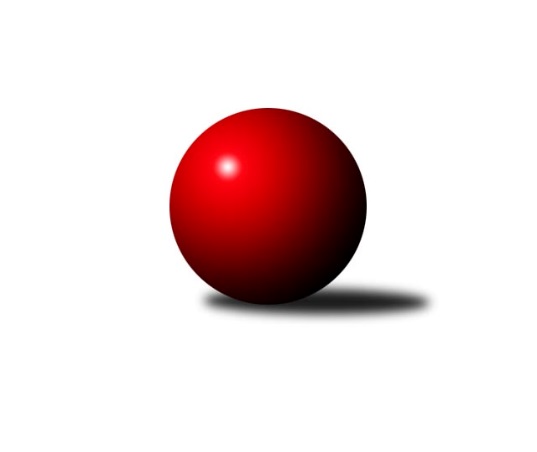 Č.7Ročník 2019/2020	14.11.2019Nejlepšího výkonu v tomto kole: 2479 dosáhlo družstvo: TJ Sokol Nové Hrady CMeziokresní přebor ČB-ČK A 6-ti členné 2019/2020Výsledky 7. kolaSouhrnný přehled výsledků:Kuželky Borovany C	- TJ Spartak Trhové Sviny C	6:2	2164:2100	7.0:5.0	11.11.TJ Spartak Trhové Sviny B	- TJ Sokol Soběnov B	2:6	2355:2457	3.5:8.5	12.11.TJ Sokol Nové Hrady C	- TJ Nová Ves C	7:1	2479:2327	8.0:4.0	13.11.Kuželky Borovany B	- TJ Dynamo České Budějovice B	3:5	2243:2244	8.0:4.0	13.11.TJ Sokol Nové Hrady B	- TJ Sokol Nové Hrady D	3:5	2357:2372	6.0:6.0	14.11.TJ Sokol Soběnov C	- TJ Spartak Trhové Sviny B	2:6	2194:2306	5.5:6.5	14.11.Tabulka družstev:	1.	TJ Sokol Soběnov B	7	7	0	0	42.5 : 13.5 	59.5 : 24.5 	 2431	14	2.	TJ Dynamo České Budějovice B	7	5	0	2	31.5 : 24.5 	41.0 : 43.0 	 2255	10	3.	TJ Spartak Trhové Sviny B	6	4	0	2	31.0 : 17.0 	40.0 : 32.0 	 2363	8	4.	TJ Sokol Nové Hrady D	6	4	0	2	28.5 : 19.5 	42.0 : 30.0 	 2330	8	5.	TJ Sokol Nové Hrady B	7	3	1	3	31.5 : 24.5 	44.5 : 39.5 	 2370	7	6.	TJ Sokol Soběnov C	6	3	0	3	25.0 : 23.0 	42.0 : 30.0 	 2388	6	7.	Kuželky Borovany B	6	3	0	3	20.0 : 28.0 	34.5 : 37.5 	 2269	6	8.	TJ Spartak Trhové Sviny C	6	2	0	4	21.5 : 26.5 	27.5 : 44.5 	 2207	4	9.	Kuželky Borovany C	7	2	0	5	18.0 : 38.0 	28.5 : 55.5 	 2111	4	10.	TJ Sokol Nové Hrady C	6	1	0	5	18.5 : 29.5 	32.5 : 39.5 	 2236	2	11.	TJ Nová Ves C	6	0	1	5	12.0 : 36.0 	28.0 : 44.0 	 2195	1Podrobné výsledky kola:	 Kuželky Borovany C	2164	6:2	2100	TJ Spartak Trhové Sviny C	Jan Kouba	 	 180 	 186 		366 	 1:1 	 389 	 	171 	 218		Jan Štajner	Kateřina Dvořáková	 	 174 	 205 		379 	 1:1 	 342 	 	177 	 165		Aleš Cisař	Martina Koubová	 	 195 	 172 		367 	 1:1 	 356 	 	173 	 183		Gabriela Kroupová	Jaroslava Frdlíková	 	 167 	 162 		329 	 2:0 	 306 	 	152 	 154		Bedřich Kroupa	Jan Homolka	 	 175 	 199 		374 	 1:1 	 346 	 	183 	 163		Marek Kopta	Petr Bícha	 	 165 	 184 		349 	 1:1 	 361 	 	184 	 177		Nikola Kroupovározhodčí: Jiří MalovanýNejlepší výkon utkání: 389 - Jan Štajner	 TJ Spartak Trhové Sviny B	2355	2:6	2457	TJ Sokol Soběnov B	Jiří Švepeš	 	 179 	 190 		369 	 0:2 	 449 	 	229 	 220		Josef Ferenčík	Bohuslav Švepeš	 	 173 	 177 		350 	 0:2 	 387 	 	191 	 196		Markéta Šedivá	Luděk Troup	 	 209 	 214 		423 	 1:1 	 417 	 	211 	 206		Josef Šedivý st.	Marek Rojdl	 	 204 	 205 		409 	 2:0 	 363 	 	163 	 200		Ondřej Sysel	František Vávra	 	 212 	 199 		411 	 0.5:1.5 	 418 	 	212 	 206		Pavel Čurda	Josef Svoboda	 	 194 	 199 		393 	 0:2 	 423 	 	206 	 217		Josef Šedivý ml.rozhodčí: Josef SvobodaNejlepší výkon utkání: 449 - Josef Ferenčík	 TJ Sokol Nové Hrady C	2479	7:1	2327	TJ Nová Ves C	Petr Hamerník	 	 192 	 188 		380 	 0:2 	 403 	 	198 	 205		Roman Bartoš	Vojtěch Kříha	 	 225 	 235 		460 	 2:0 	 423 	 	207 	 216		Jan Jackov	Romana Kříhová	 	 195 	 243 		438 	 2:0 	 386 	 	191 	 195		Josef Fojta	Antonín Gažák	 	 203 	 185 		388 	 1:1 	 367 	 	206 	 161		Pavel Vávra	Pavel Kříha	 	 214 	 221 		435 	 2:0 	 388 	 	196 	 192		Miloš Draxler	Michal Kanděra	 	 179 	 199 		378 	 1:1 	 360 	 	187 	 173		Lukáš Tesařrozhodčí: Stanislav SladkýNejlepší výkon utkání: 460 - Vojtěch Kříha	 Kuželky Borovany B	2243	3:5	2244	TJ Dynamo České Budějovice B	Milan Míka	 	 222 	 197 		419 	 2:0 	 342 	 	162 	 180		Rostislav Solkan	Karel Beleš	 	 152 	 173 		325 	 2:0 	 315 	 	149 	 166		Zdeněk Kratochvíl	Pavel Zeman	 	 203 	 215 		418 	 2:0 	 397 	 	197 	 200		Tomáš Vašek	Josef Špulka	 	 163 	 173 		336 	 0:2 	 422 	 	197 	 225		Miroslav Kraus	Jiří Janoch	 	 205 	 163 		368 	 1:1 	 379 	 	195 	 184		Stanislava Mlezivová	Čestmír Siebenbrunner	 	 202 	 175 		377 	 1:1 	 389 	 	199 	 190		Radim Vašekrozhodčí: J. MalovanýNejlepší výkon utkání: 422 - Miroslav Kraus	 TJ Sokol Nové Hrady B	2357	3:5	2372	TJ Sokol Nové Hrady D	Milena Šebestová	 	 201 	 199 		400 	 2:0 	 374 	 	198 	 176		Blanka Cáplová	Karel Kříha	 	 187 	 192 		379 	 1:1 	 371 	 	196 	 175		Miroslav Novák	Ladislav Růžička	 	 175 	 213 		388 	 1:1 	 371 	 	195 	 176		Lukáš Prokeš	Jan Silmbrod	 	 190 	 199 		389 	 1:1 	 403 	 	184 	 219		Adam Hanousek	Štěpán Rehák	 	 231 	 175 		406 	 0:2 	 444 	 	244 	 200		Jan Koriták	Jan Silmbrod	 	 200 	 195 		395 	 1:1 	 409 	 	183 	 226		Tomáš Balkorozhodčí: Nejlepší výkon utkání: 444 - Jan Koriták	 TJ Sokol Soběnov C	2194	2:6	2306	TJ Spartak Trhové Sviny B	Olga Čutková	 	 180 	 204 		384 	 2:0 	 354 	 	169 	 185		Luděk Troup	Alice Loulová	 	 151 	 188 		339 	 0:2 	 414 	 	216 	 198		Josef Svoboda	Jiřina Krtková	 	 162 	 153 		315 	 0:2 	 358 	 	175 	 183		Bohuslav Švepeš	Ludmila Čurdová	 	 195 	 198 		393 	 1:1 	 405 	 	191 	 214		Marek Rojdl	Jaroslava Kulhanová	 	 203 	 206 		409 	 1.5:0.5 	 387 	 	203 	 184		Jiří Švepeš	Jitka Grznáriková	 	 164 	 190 		354 	 1:1 	 388 	 	215 	 173		František Vávrarozhodčí: Jaroslava KulhanováNejlepší výkon utkání: 414 - Josef SvobodaPořadí jednotlivců:	jméno hráče	družstvo	celkem	plné	dorážka	chyby	poměr kuž.	Maximum	1.	Milan Míka 	Kuželky Borovany B	432.17	294.0	138.2	8.7	2/3	(445)	2.	Josef Šedivý  st.	TJ Sokol Soběnov B	425.33	290.3	135.0	5.5	4/4	(469)	3.	Jan Koriták 	TJ Sokol Nové Hrady D	422.75	293.5	129.3	7.1	2/3	(444)	4.	Vojtěch Kříha 	TJ Sokol Nové Hrady C	418.25	296.3	122.0	8.5	3/3	(460)	5.	Jaroslava Kulhanová 	TJ Sokol Soběnov C	416.83	288.8	128.1	5.3	3/3	(450)	6.	Michal Silmbrod 	TJ Sokol Nové Hrady B	416.67	292.0	124.7	3.3	3/4	(439)	7.	Pavel Zeman 	Kuželky Borovany B	415.63	289.5	126.1	6.8	2/3	(434)	8.	Josef Ferenčík 	TJ Sokol Soběnov B	413.08	286.8	126.3	5.7	4/4	(449)	9.	František Vávra 	TJ Spartak Trhové Sviny B	409.42	285.4	124.0	9.0	4/4	(422)	10.	Libor Tomášek 	TJ Sokol Nové Hrady B	409.25	284.1	125.1	8.4	4/4	(437)	11.	Tomáš Balko 	TJ Sokol Nové Hrady D	408.83	274.2	134.7	7.7	2/3	(414)	12.	Josef Svoboda 	TJ Spartak Trhové Sviny B	408.83	280.1	128.8	9.4	4/4	(414)	13.	Štěpán Rehák 	TJ Sokol Nové Hrady B	408.75	282.2	126.6	7.4	4/4	(426)	14.	Marek Rojdl 	TJ Spartak Trhové Sviny B	406.58	273.3	133.3	5.3	4/4	(419)	15.	Vojtěch Frdlík 	Kuželky Borovany B	406.00	286.5	119.5	10.5	2/3	(418)	16.	Jitka Grznáriková 	TJ Sokol Soběnov C	405.75	282.7	123.1	7.4	3/3	(428)	17.	Miroslav Kraus 	TJ Dynamo České Budějovice B	404.33	284.0	120.3	8.7	3/4	(422)	18.	Ludmila Čurdová 	TJ Sokol Soběnov C	402.50	284.0	118.5	9.3	3/3	(415)	19.	Jan Jackov 	TJ Nová Ves C	402.17	280.2	122.0	8.1	4/4	(423)	20.	Pavel Čurda 	TJ Sokol Soběnov B	401.46	284.1	117.3	8.5	4/4	(418)	21.	Jiří Tröstl 	Kuželky Borovany B	401.22	280.0	121.2	9.0	3/3	(408)	22.	Josef Šedivý  ml.	TJ Sokol Soběnov B	400.96	279.9	121.1	5.7	4/4	(423)	23.	Pavel Kříha 	TJ Sokol Nové Hrady C	397.75	270.9	126.9	6.8	2/3	(435)	24.	Natálie Betuštiáková 	TJ Sokol Nové Hrady D	396.67	282.3	114.3	11.7	3/3	(401)	25.	Romana Kříhová 	TJ Sokol Nové Hrady C	396.58	267.3	129.3	5.5	3/3	(438)	26.	Markéta Šedivá 	TJ Sokol Soběnov B	396.50	285.4	111.1	8.9	4/4	(426)	27.	Stanislava Betuštiáková 	TJ Sokol Nové Hrady D	395.83	274.2	121.7	10.3	3/3	(437)	28.	Alice Loulová 	TJ Sokol Soběnov C	394.25	287.2	107.1	10.3	3/3	(422)	29.	Olga Čutková 	TJ Sokol Soběnov C	393.83	275.8	118.0	7.8	3/3	(405)	30.	Stanislava Mlezivová 	TJ Dynamo České Budějovice B	391.08	281.1	110.0	10.3	4/4	(417)	31.	Milena Šebestová 	TJ Sokol Nové Hrady B	388.81	272.8	116.0	9.0	4/4	(417)	32.	Ondřej Sysel 	TJ Sokol Soběnov B	386.83	277.0	109.8	11.8	3/4	(402)	33.	Jan Silmbrod 	TJ Sokol Nové Hrady B	386.75	273.7	113.1	12.0	3/4	(434)	34.	Tomáš Vašek 	TJ Dynamo České Budějovice B	386.50	276.1	110.4	9.3	4/4	(403)	35.	Jiří Švepeš 	TJ Spartak Trhové Sviny B	384.08	268.8	115.3	9.3	4/4	(414)	36.	Blanka Cáplová 	TJ Sokol Nové Hrady D	380.17	267.6	112.6	10.8	3/3	(415)	37.	Jan Hess 	TJ Dynamo České Budějovice B	379.67	275.3	104.3	12.7	3/4	(389)	38.	Milena Kümmelová 	TJ Dynamo České Budějovice B	379.33	269.3	110.0	11.3	3/4	(419)	39.	Čestmír Siebenbrunner 	Kuželky Borovany B	378.00	276.6	101.4	10.3	3/3	(408)	40.	Luděk Troup 	TJ Spartak Trhové Sviny B	377.50	262.9	114.6	10.4	4/4	(423)	41.	Josef Fojta 	TJ Nová Ves C	376.75	264.7	112.1	12.6	4/4	(413)	42.	Gabriela Kroupová 	TJ Spartak Trhové Sviny C	376.17	268.2	108.0	8.5	4/4	(440)	43.	Jiřina Krtková 	TJ Sokol Soběnov C	375.25	273.3	101.9	15.2	3/3	(408)	44.	Petr Silmbrod 	TJ Sokol Nové Hrady B	373.78	273.0	100.8	12.2	3/4	(427)	45.	Radim Vašek 	TJ Dynamo České Budějovice B	373.00	266.0	107.0	10.5	4/4	(394)	46.	Michal Kanděra 	TJ Sokol Nové Hrady C	373.00	269.6	103.4	11.3	3/3	(414)	47.	Marek Kopta 	TJ Spartak Trhové Sviny C	372.50	259.0	113.5	10.5	3/4	(407)	48.	Bohuslav Švepeš 	TJ Spartak Trhové Sviny B	372.50	265.0	107.5	10.8	4/4	(395)	49.	Roman Bartoš 	TJ Nová Ves C	370.88	265.4	105.5	13.6	4/4	(411)	50.	Jan Štajner 	TJ Spartak Trhové Sviny C	369.25	261.8	107.5	13.5	4/4	(394)	51.	Aleš Cisař 	TJ Spartak Trhové Sviny C	369.11	265.3	103.8	13.9	3/4	(395)	52.	Václav Tröstl 	Kuželky Borovany C	368.00	271.7	96.3	12.8	3/4	(393)	53.	Nikola Kroupová 	TJ Spartak Trhové Sviny C	367.13	267.9	99.3	12.8	4/4	(381)	54.	Petr Hamerník 	TJ Sokol Nové Hrady C	364.00	275.0	89.0	14.0	2/3	(380)	55.	Martina Koubová 	Kuželky Borovany C	362.63	268.8	93.8	14.9	4/4	(400)	56.	Adam Hanousek 	TJ Sokol Nové Hrady D	361.56	271.4	90.1	13.0	3/3	(403)	57.	Václav Silmbrod 	TJ Sokol Nové Hrady C	360.50	264.8	95.7	12.7	3/3	(381)	58.	Renata Žahourová 	TJ Sokol Nové Hrady D	360.00	268.0	92.0	14.5	2/3	(365)	59.	Miloš Draxler 	TJ Nová Ves C	358.50	253.3	105.2	11.8	3/4	(388)	60.	Kateřina Dvořáková 	Kuželky Borovany C	355.11	266.9	88.2	14.2	3/4	(383)	61.	Jiří Janoch 	Kuželky Borovany B	354.88	260.5	94.4	13.8	2/3	(368)	62.	Pavel Vávra 	TJ Nová Ves C	352.83	252.1	100.8	14.2	4/4	(384)	63.	Petr Dvořák 	Kuželky Borovany C	349.00	254.5	94.5	15.3	4/4	(371)	64.	František Stodolovský 	Kuželky Borovany B	346.50	252.2	94.3	17.0	3/3	(360)	65.	Vladimíra Bicerová 	Kuželky Borovany C	341.67	257.7	84.0	18.3	3/4	(363)	66.	Bedřich Kroupa 	TJ Spartak Trhové Sviny C	339.75	247.5	92.3	15.8	4/4	(381)	67.	Rostislav Solkan 	TJ Dynamo České Budějovice B	335.00	249.2	85.8	18.7	3/4	(342)	68.	Zdeněk Kratochvíl 	TJ Dynamo České Budějovice B	332.67	240.2	92.5	15.8	3/4	(350)	69.	Karel Beleš 	Kuželky Borovany B	325.00	243.5	81.5	18.5	2/3	(325)	70.	Josef Špulka 	Kuželky Borovany B	324.50	243.5	81.0	17.5	2/3	(336)	71.	Jan Kříha 	TJ Sokol Nové Hrady C	294.17	214.3	79.8	21.7	3/3	(325)		Lenka Wajdová 	TJ Sokol Nové Hrady D	423.00	288.0	135.0	9.0	1/3	(423)		Jan Silmbrod 	TJ Sokol Nové Hrady B	414.33	283.3	131.0	11.0	1/4	(434)		Roman Grznárik 	TJ Sokol Soběnov B	410.50	290.5	120.0	4.7	2/4	(421)		Lukáš Kotnauer 	TJ Dynamo České Budějovice B	400.00	280.0	120.0	6.0	1/4	(400)		 		399.00	271.0	128.0	8.0	1/0	(399)		Martin Klíma 	TJ Spartak Trhové Sviny C	393.00	281.0	112.0	10.5	2/4	(421)		Ladislav Růžička 	TJ Sokol Nové Hrady B	391.67	272.0	119.7	8.3	2/4	(422)		Lukáš Chmel 	TJ Dynamo České Budějovice B	391.50	270.5	121.0	7.0	2/4	(397)		Zuzana Koptová 	TJ Spartak Trhové Sviny C	391.25	270.5	120.8	6.5	2/4	(401)		Antonín Gažák 	TJ Sokol Nové Hrady C	384.25	275.3	109.0	11.5	1/3	(420)		Bohuslav Švepeš 	TJ Spartak Trhové Sviny B	375.50	262.0	113.5	14.0	1/4	(394)		Václava Tesařová 	TJ Nová Ves C	375.00	272.5	102.5	15.0	2/4	(393)		Jan Homolka 	Kuželky Borovany C	374.00	250.0	124.0	5.0	1/4	(374)		Miroslav Novák 	TJ Sokol Nové Hrady D	372.00	275.5	96.5	15.0	1/3	(373)		Lenka Aldorfová 	Kuželky Borovany C	371.50	257.5	114.0	12.0	2/4	(382)		Lukáš Prokeš 	TJ Sokol Nové Hrady D	371.00	275.0	96.0	15.0	1/3	(371)		Jan Kouba 	Kuželky Borovany C	366.00	261.1	104.9	8.6	2/4	(388)		Karel Kříha 	TJ Sokol Nové Hrady B	362.50	253.3	109.3	11.0	2/4	(379)		Eva Vandělíková 	TJ Spartak Trhové Sviny C	358.50	258.0	100.5	11.5	1/4	(364)		Jan Marhoun 	TJ Sokol Nové Hrady D	349.00	255.0	94.0	17.0	1/3	(349)		Jaroslava Frdlíková 	Kuželky Borovany C	347.67	264.5	83.2	18.7	2/4	(382)		Lukáš Tesař 	TJ Nová Ves C	347.50	245.5	102.0	14.0	2/4	(360)		Věra Jeseničová 	TJ Nová Ves C	344.50	254.0	90.5	16.5	2/4	(366)		Petra Šebestíková 	TJ Dynamo České Budějovice B	339.00	242.0	97.0	13.5	2/4	(339)		Miroslav Bicera 	Kuželky Borovany C	324.50	230.0	94.5	20.5	2/4	(340)		Petr Bícha 	Kuželky Borovany C	322.83	241.3	81.5	17.3	2/4	(349)		Jakub Čoudek 	TJ Nová Ves C	309.50	225.0	84.5	22.0	2/4	(322)Sportovně technické informace:Starty náhradníků:registrační číslo	jméno a příjmení 	datum startu 	družstvo	číslo startu24071	Jan Koriťák	14.11.2019	TJ Sokol Nové Hrady D	5x24025	Nikola Kroupová	11.11.2019	TJ Spartak Trhové Sviny C	7x25272	Štěpán Silmbrod	14.11.2019	TJ Sokol Nové Hrady B	3x24954	Adam Hanousek	14.11.2019	TJ Sokol Nové Hrady D	6x24955	Tomáš Balko	14.11.2019	TJ Sokol Nové Hrady D	4x
Hráči dopsaní na soupisku:registrační číslo	jméno a příjmení 	datum startu 	družstvo	10841	Lukáš Prokeš	14.11.2019	TJ Sokol Nové Hrady D	20915	Jan Homolka	11.11.2019	Kuželky Borovany C	Program dalšího kola:8. kolo19.11.2019	út	17:00	TJ Spartak Trhové Sviny C - TJ Sokol Nové Hrady B	20.11.2019	st	16:30	TJ Dynamo České Budějovice B - TJ Spartak Trhové Sviny B	20.11.2019	st	17:00	TJ Nová Ves C - Kuželky Borovany B	21.11.2019	čt	17:00	TJ Sokol Nové Hrady D - TJ Sokol Nové Hrady C				-- volný los -- - TJ Sokol Soběnov B	Nejlepší šestka kola - absolutněNejlepší šestka kola - absolutněNejlepší šestka kola - absolutněNejlepší šestka kola - absolutněNejlepší šestka kola - dle průměru kuželenNejlepší šestka kola - dle průměru kuželenNejlepší šestka kola - dle průměru kuželenNejlepší šestka kola - dle průměru kuželenNejlepší šestka kola - dle průměru kuželenPočetJménoNázev týmuVýkonPočetJménoNázev týmuPrůměr (%)Výkon3xVojtěch KříhaN.Hrady C4604xVojtěch KříhaN.Hrady C116.824602xJosef FerenčíkSoběnov B4492xJosef FerenčíkSoběnov B115.644492xJan KoritákSok. N.Hrady D4442xJan KoritákSok. N.Hrady D112.754442xRomana KříhováN.Hrady C4381xMiroslav KrausDyn. Č.B. B112.264221xPavel KříhaN.Hrady C4354xMilan MíkaBorovany B111.464191xJan JackovNová Ves C4232xRomana KříhováN.Hrady C111.23438